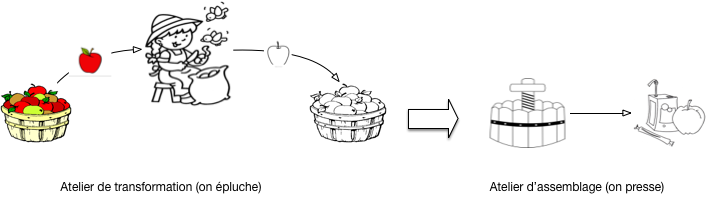 Opération « jus de pomme 2018 » L’association des Parents d’Elèves du collège Louis Merle organise cette année une opération « jus de pomme », en vous proposant du jus de pomme naturel fraichement produit, sans conservateur ni sucres ajoutés, et pasteurisé pour une longue conservation.L’APE participe à la production et à la mise en bouteille.Prix de vente de la bouteille : 2 € le litre Tous les bénéfices de cette vente seront au profit de l’APE pour financer les projets de l’école pour vos enfants Ne pas hésiter à faire une commande groupée (familles, amis, collègues …)Possibilité de rapporter vos bouteilles vides lors des manifestations de l’APE ou à un membre de l’APE.Pour tout renseignement, n’hésitez pas à contacter l’APE par mail : ape.louismerle@orange.frOpération « jus de pomme 2018 » L’association des Parents d’Elèves du collège Louis Merle organise cette année une opération « jus de pomme », en vous proposant du jus de pomme naturel fraichement produit, sans conservateur ni sucres ajoutés, et pasteurisé pour une longue conservation.L’APE participe à la production et à la mise en bouteille.Prix de vente de la bouteille : 2 € le litre Tous les bénéfices de cette vente seront au profit de l’APE pour financer les projets de l’école pour vos enfants Ne pas hésiter à faire une commande groupée (familles, amis, collègues …)Possibilité de rapporter vos bouteilles vides lors des manifestations de l’APE ou à un membre de l’APE.Pour tout renseignement n’hésitez pas à contacter l’APE par mail : ape.louismerle@orange.frOpération « jus de pomme 2018 »Bon de commandeA déposer dans la boîte à lettres de l’APE avant le :12 Décembre 2018Nom : …………………………………………………………………………Classe de l’enfant : ……………………………………………………..Nombre de bouteilles : …………….X 2 € = …………………… €Paiement à la commande par chèque à l’ordre de l’APE collège Louis Merle ou espècesJour de distribution :14 décembre devant le collège 19 décembre après l’UNSS sur le parking salle sports26 janvier au Quiz salle AlaunaOpération « jus de pomme 2018 »Bon de commandeA déposer dans la boîte à lettres de l’APE avant le :12 Décembre 2018Nom : …………………………………………………………………………Classe de l’enfant : ……………………………………………………..Nombre de bouteilles : …………….X 2 € = …………………… €Paiement à la commande par chèque à l’ordre de l’APE collège Louis Merle ou espècesJour de distribution :14 décembre devant le collège 19 décembre après l’UNSS sur le parking salle sports26 janvier au Quiz salle Alauna